Registration/Activity fee for all students is $100.00 per child, there is a 10% discount on the monthly tuition for any additional children in the family (10% off the lowest rate). Registration/Activity fee and 1st month’s tuition are required with this form. Checks or money orders are required for this first payment and thereafter you will be required to sign up for Tuition Express. Please be aware start and end times are subject to change depending on AACPS system. School Age Registration 2022/2023 Please circle which program you are registering for   School/age am care- 7:00 am- 9:20 am $334.00 monthly  School/age pm care- 4:20 pm- 6:00 pm $308.00 monthly If AACPS is closed for the day and you need care, it will be an extra fee of $38.00 daily per child. If AACPS is delayed or there is an early dismissal and you need care for the extra hours, it will be an extra fee of $16.00 daily per child.  Child’s Name_________________________________    Birthdate____________ Age_________________ M/F _______ Mailing Address__________________________________ City___________________ State_____________ Zip_______ Mother’s Name or Legal Guardian___________________________________ Phone_____________________________ Mother or Legal Guardian’s email_________________________________________________________________ Father’s Name or Legal Guardian____________________________________ Phone ____________________________ Father or Legal Guardian’s Email ______________________________________________________________________  Signature______________________________________________ Date______________________________ 4760 Mt. Road, Pasadena, Md 21122     Phone (410) 255-2429 Dawn M Rey, Director mtcarmelcdc2@gmail.com  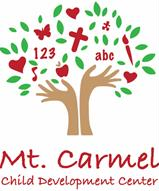 